Press releaseOnlay és overlay, A-tól Z-igA GC a tartós és minimálisan invazív pótlásokra összpontosít hatékony módonAz elmúlt években a fogászatban egyértelmű tendencia mutatkozott a minimálisan invazív fogpótlások felé, amelyek a lehető legtöbb fogszövetet megmentik. A legtöbb esetben ezt direkt helyreállítással érik el. Néha azonban szükség van indirekt módon történő helyreállításra. Míg a múltban ez gyakran azt jelentette, hogy sok fogszövetet kellett feláldozni a korona elhelyezéséhez, addig a részleges helyreállítások, például a onlay-k és az overlay-k népszerűvé váltak, a minimálisan invazív természet miatt.A GC-nél a minimális beavatkozás fontossága mindig is a vállalat értékeinek sarokköve volt.Az előkészítéstől a ragasztásig a klinikus minden lépésben bizonyos kihívásokkal néz szembe. Ezért számos oktatóanyagot biztosítunk, amelyeket neves klinikusokkal együttműködve állítottunk össze."Szeretnénk biztosítani a fogorvosok számára azt a tudást és erőforrást, amelyre szükségük van ahhoz, hogy megalapozott döntéseket hozzanak az onlay-k és overlay-k elhelyezésekor" - mondta Laetitia Lavoix, a GC Europe marketing igazgatója. "Ezek a pótlások számos előnnyel járnak, és hiszünk abban, hogy a fogorvosok megfelelő tájékoztatásával segíthetünk nekik abban, hogy a legjobb ellátást nyújtsák pácienseik számára."Ha többet szeretne megtudni az onlay és az overlay-kről, vagy a GC termékkínálatáról az ilyen típusú restaurációkhoz, látogasson el a https://campaigns-gceurope.com/indirect-restorative-preparation/GCE EEO - HungaryBudapestFazekas u. 29-31 I/161027Magyarország+36 1 224 04 00+36 1 224 04 01info.hungary@gc.dentalhungary.gceurope.com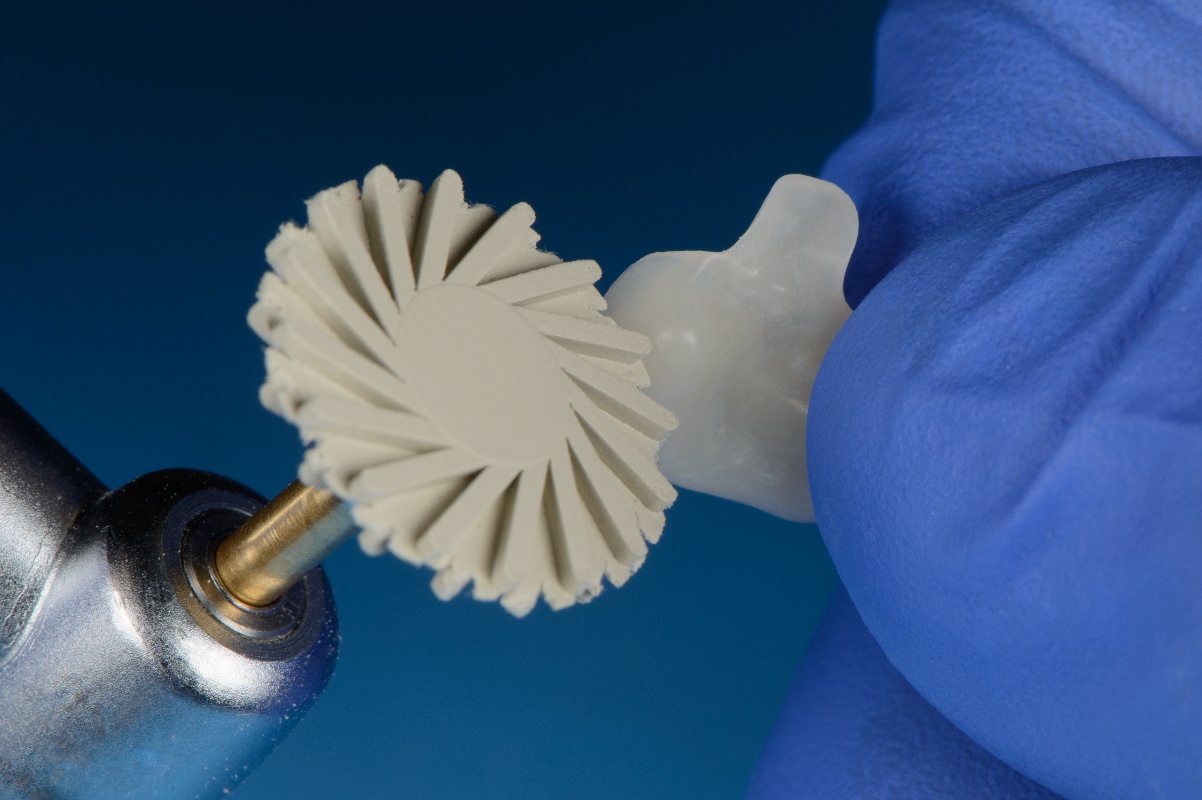 